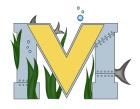 			PROJECT #1 PROPOSALName(s):  Jackson LiretteProject: Vr ProjectPart A:  Brainstorming...describe your project idea(s)One man Army gametarget practicevr tour chess gameList your learning objectivesin order for me to complete this project I will need to learn vr and I will also need to learn a –frame and HTMLState the goal(s) of your projectmake a functioning productlearn the basics of vrPart B:  Electronic Resources…List active hyperlinks to any relevant online resourceshttps://github.com/macmorning/aframe-chesshttps://glitch.com/https://aframe.io/https://vr-brilliantlabs.glitch.me/Part C:  Planning…Materials list [NOTE: if we do not have it, include link to purchase from Amazon.ca]computerVr headsetXamppDesigns…Include any sketches/pictures and/or links to videoshttps://www.youtube.com/watch?v=Dh7Wwqs-s2chttps://www.youtube.com/watch?v=Tjzcuz7PN5khttps://www.youtube.com/watch?v=-JC52_ocftwhttps://twitter.com/syvo/status/959327157515423744?ref_src=twsrc%5Etfw&ref_url=https%3A%2F%2Faframe.io%2F